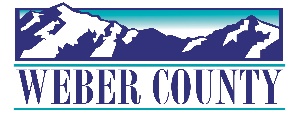 PUBLIC NOTICE is hereby given that the Board of Commissioners of Weber County, Utah will hold a regular commission meeting in the Commission Chambers at 2380 Washington Blvd., Ogden, Utah, on Tuesday, May 17, 2022, commencing at 10:00 a.m. This meeting is also available by Zoom: link- https://zoom.us/j/98286152984?pwd=TEZicTNvLzlTdWQ3Sk0yaDBvR3p2UT09Meeting ID: 982 8615 2984Passcode: 106808	Phone- 1(312)626-6799	The agenda for the meeting consists of the following:Welcome- Commissioner JenkinsB. 	Pledge of Allegiance- Rick Grover 		C.	Invocation- Sean WilkinsonD.	Thought of the Day- Commissioner JenkinsE. 	Agenda Related Public Comments- (Comments will be taken for items listed on the agenda- please limit comments to 3 minutes).F.	Consent Items-	1.	Request for approval of warrants #5537-5571 and #467857-468011 and #173 in the amount of $2,175,762.78.2. 	Request for approval of purchase orders in the amount of $63,998.61.3.	Request for approval of the minutes for the meeting held on May 10, 2022.4.	Request for approval of Change Order #1 on the Granite Construction Company- North Ogden Divide Overlay Project.G.	Action Item-1.	Request for approval of a Memorandum of Understanding by and between Weber County and Trails Foundation of Northern Utah for donation of “Prop 1 Funds” for a concept report on the Pineview Loop Pathway extension from North Arm Trailhead to Pineview Spillway.	Presenter: Sean Wilkinson2.	Request for approval of a Resolution of the County Commissioners of Weber County to appoint a member to the Weber County Western Weber Planning Commission.	Presenter: Rick GroverH.        Public Hearing- 	1.	Request for a motion to adjourn public meeting and convene public hearing.2.	Public hearing for discussion and/or action on a county-initiated ordinance to define specific zones in the Ogden Valley Planning Area where dwelling unit rights may be transferred from for the purposes of constructing detached accessory dwelling units, and to include general administrative and clerical amendments-ZTA 2021-11.	Presenter: Scott Perkes		3.	Public Comments. (Please limit comments to 3 minutes).		4.	Request for a motion to adjourn public hearing and reconvene public meeting.		5.	Action on public hearing-		H2-Request for approval of a county-initiated ordinance to define specific zones in the Ogden Valley Planning Area where dwelling unit rights may be transferred from for the purposes of constructing detached accessory dwelling units, and to include general administrative and clerical amendments-ZTA 2021-11.I.	Commissioner Comments-   J.	Adjourn-CERTIFICATE OF POSTINGThe undersigned duly appointed Executive Coordinator in the County Commission Office does hereby certify that the above notice and agenda were posted as required by law this 13th day of May, 2022.																				______________________________________________											Shelly Halacy In compliance with the Americans with Disabilities Act, persons needing auxiliary services for these meetings should call the Weber County Commission Office at 801-399-8405 at least 24 hours prior to the meeting. Information on items presented can be found by clicking highlighted words at the end of the item.